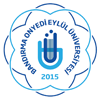 T.C. BANDIRMA ONYEDİ EYLÜL ÜNİVERSİTESİSOSYAL BİLİMLER ENSTİTÜSÜYÜKSEK LİSANS TEZ JÜRİ ÖNERİ FORMUNOT: Enstitü Yönetim Kurulu gerekli gördüğü takdirde önerilen liste dışından da jüri seçebilir.Türkçe başlığın İngilizce çevirisi yazılacaktır.Öğrenci Bilgileri Öğrenci Bilgileri Öğrenci Bilgileri Öğrenci Bilgileri Öğrenci Bilgileri Öğrenci Bilgileri Öğrenci Bilgileri Öğrenci Bilgileri Öğrenci Bilgileri Enstitü Anabilim Dalı- Programı Enstitü Anabilim Dalı- Programı Adı ve Soyadı - NumarasıAdı ve Soyadı - NumarasıTezin BaşlığıTezin BaşlığıBaşlığın Çevirisi*Başlığın Çevirisi*SOSYAL BİLİMLER ENSTİTÜSÜ MÜDÜRLÜĞÜNE,      Yukarıda adı yazılı yüksek lisans öğrencisinin,…../…../20…..tarihinde saat………. sınavını yapmak üzere oluşturulacak jüri önerimiz aşağıda belirtilmektedir.Enstitü Anabilim Dalı Başkanı(Tarih-İmza))                                                                        SOSYAL BİLİMLER ENSTİTÜSÜ MÜDÜRLÜĞÜNE,      Yukarıda adı yazılı yüksek lisans öğrencisinin,…../…../20…..tarihinde saat………. sınavını yapmak üzere oluşturulacak jüri önerimiz aşağıda belirtilmektedir.Enstitü Anabilim Dalı Başkanı(Tarih-İmza))                                                                        SOSYAL BİLİMLER ENSTİTÜSÜ MÜDÜRLÜĞÜNE,      Yukarıda adı yazılı yüksek lisans öğrencisinin,…../…../20…..tarihinde saat………. sınavını yapmak üzere oluşturulacak jüri önerimiz aşağıda belirtilmektedir.Enstitü Anabilim Dalı Başkanı(Tarih-İmza))                                                                        SOSYAL BİLİMLER ENSTİTÜSÜ MÜDÜRLÜĞÜNE,      Yukarıda adı yazılı yüksek lisans öğrencisinin,…../…../20…..tarihinde saat………. sınavını yapmak üzere oluşturulacak jüri önerimiz aşağıda belirtilmektedir.Enstitü Anabilim Dalı Başkanı(Tarih-İmza))                                                                        SOSYAL BİLİMLER ENSTİTÜSÜ MÜDÜRLÜĞÜNE,      Yukarıda adı yazılı yüksek lisans öğrencisinin,…../…../20…..tarihinde saat………. sınavını yapmak üzere oluşturulacak jüri önerimiz aşağıda belirtilmektedir.Enstitü Anabilim Dalı Başkanı(Tarih-İmza))                                                                        SOSYAL BİLİMLER ENSTİTÜSÜ MÜDÜRLÜĞÜNE,      Yukarıda adı yazılı yüksek lisans öğrencisinin,…../…../20…..tarihinde saat………. sınavını yapmak üzere oluşturulacak jüri önerimiz aşağıda belirtilmektedir.Enstitü Anabilim Dalı Başkanı(Tarih-İmza))                                                                        SOSYAL BİLİMLER ENSTİTÜSÜ MÜDÜRLÜĞÜNE,      Yukarıda adı yazılı yüksek lisans öğrencisinin,…../…../20…..tarihinde saat………. sınavını yapmak üzere oluşturulacak jüri önerimiz aşağıda belirtilmektedir.Enstitü Anabilim Dalı Başkanı(Tarih-İmza))                                                                        SOSYAL BİLİMLER ENSTİTÜSÜ MÜDÜRLÜĞÜNE,      Yukarıda adı yazılı yüksek lisans öğrencisinin,…../…../20…..tarihinde saat………. sınavını yapmak üzere oluşturulacak jüri önerimiz aşağıda belirtilmektedir.Enstitü Anabilim Dalı Başkanı(Tarih-İmza))                                                                        SOSYAL BİLİMLER ENSTİTÜSÜ MÜDÜRLÜĞÜNE,      Yukarıda adı yazılı yüksek lisans öğrencisinin,…../…../20…..tarihinde saat………. sınavını yapmak üzere oluşturulacak jüri önerimiz aşağıda belirtilmektedir.Enstitü Anabilim Dalı Başkanı(Tarih-İmza))                                                                        UnvanıUnvanıAdı-soyadıEmail adresiÜniversitesiÜniversitesiFakültesi/YüksekokuluAnabilim Dalı/ProgramıTez DanışmanıJüri Adayı Önerileri Jüri Adayı Önerileri Jüri Adayı Önerileri Jüri Adayı Önerileri Jüri Adayı Önerileri Jüri Adayı Önerileri Jüri Adayı Önerileri Jüri Adayı Önerileri Jüri Adayı Önerileri 1- Üye önerisiUnvanıUnvanıAdı-soyadıEmail adresiÜniversitesiÜniversitesiFakültesi/YüksekokuluAnabilim Dalı/Programı1- Üye önerisiYedek Üye önerisiYedek Üye önerisi